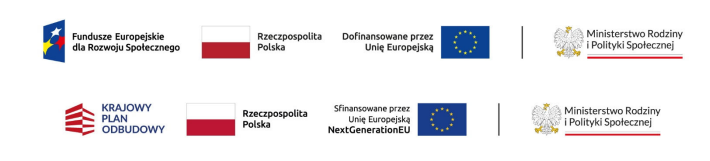 Załącznik nr 7 do SWZ.Znak: RG3.271.25.2023                                    Wykonawca:(pełna nazwa/firma, adres, w zależności od podmiotu: NIP/PESEL, KRS/CEiDG)WYKAZ OSÓBktóre będą uczestniczyć w wykonywaniu zamówienia,  wraz z informacjami na temat ich kwalifikacji zawodowych, doświadczenia i wykształcenia niezbędnych do wykonania  zamówienia, a także zakresu wykonywanych przez nich czynności, oraz informacją o podstawie dysponowania tymi osobami, składany w prowadzonym postępowaniu o udzielenie zamówienia publicznego pod nazwą:„Opracowanie wielobranżowej dokumentacji projektowo - kosztorysowej na budowę  budynku żłobka w m. Wiązownica, gmina Wiązownica w  ramach Programu „Maluch”+ 2022-2029Oświadczamy, że wskazane w wykazie osoby, posiadają wymagane kwalifikacje zawodowe i uprawnienie określone w  warunkach udziału w postępowaniu i będą uczestniczyć w wykonywaniu zamówienia.					               ---------------------------------------------------------------------------                                 (kwalifikowany podpis elektroniczny lub podpis zaufany                                           lub podpis osobisty osób uprawnionych do składania                            oświadczeń  woli w imieniu Wykonawcy)* należy podać podstawę dysponowania wskazanymi osobami ( umowa o pracę, umowa o dzieło, umowa zlecenie, inne formy umowy nienazwane w przypadku zatrudnienia przez Wykonawcę (dysponowanie bezpośrednie) ,  lub złożyć pisemne  zobowiązanie innego podmiotu do udostępnienia zasobów niezbędnych do wykonania zamówienia (dysponowanie pośrednie)_________________  Dokument  składany jest  na wezwanie Zamawiającego.Dokument należy złożyć w postaci dokumentu elektronicznego podpisanego kwalifikowalnym podpisem elektronicznym, lub podpisem zaufanym lub podpisem osobistym.Lp.Nazwisko ImięFunkcja w realizacji zamówienia   Zakres i okres       doświadczeniaOpis posiadanychkwalifikacji zawodowychPodstawa dysponowania  tymi osobami*Lp.Nazwisko ImięFunkcja w realizacji zamówienia   Zakres i okres       doświadczeniaOpis posiadanychkwalifikacji zawodowychPodstawa dysponowania  tymi osobami*  1Projektant (koordynator)w spec. architektonicznej  2Projektantw spec. konstrukcyjno - budowlanej  3Projektant w spec. instalacyjnej branży sanitarnej  4Projektant w spec.  instalacyjnej branży elektrycznej  5Projektant w spec. inżynieryjnej - drogowej